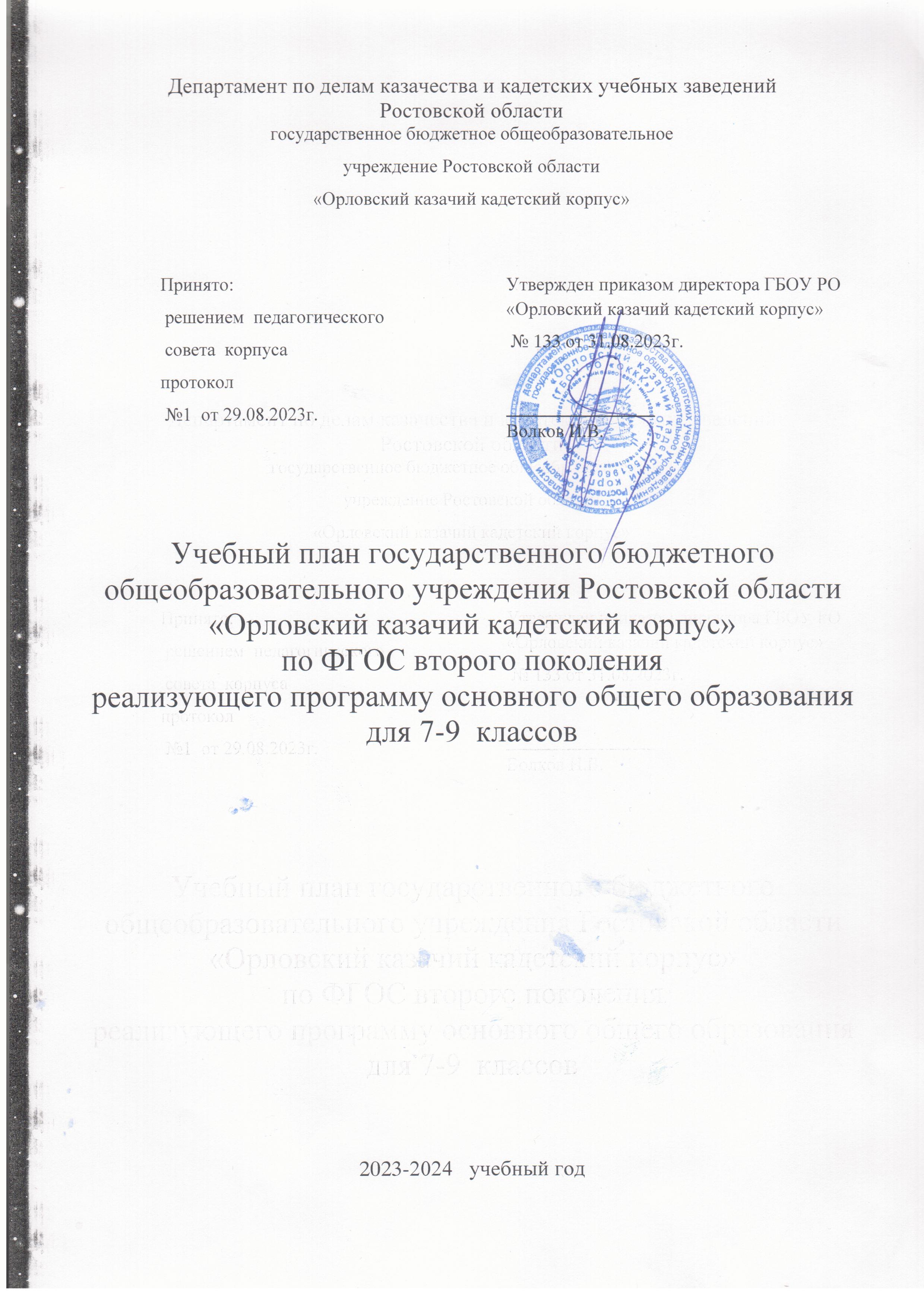 Пояснительная  запискак учебному плану на 2023-2024   учебный год.Учебный план приведен в соответствие с федеральным учебным планом федеральной образовательной программы основного общего образования, утвержденной приказом Минпросвещения от 18.05.2023 № 370.В связи с тем,  что в корпусе  с 2023/24 учебного года осваивать ООП ООО по ФГОС второго поколения будут только 7–9-е классы, учебный план фиксирует общий объем нагрузки, максимальный объем аудиторной нагрузки обучающихся, состав и структуру предметных областей, распределяет учебное время, отводимое на их освоение, по классам и учебным предметам только для 7–9-х классов.В основу учебного плана положен вариант федерального учебного плана № 2 федеральной образовательной программы основного общего образования, утвержденной приказом Минпросвещения от 18.05.2023 № 370. Вариант № 2 предназначен для образовательных организаций, в которых обучение ведется на русском языке, также в учебный план добавлено изучение учебных предметов «Родной язык» и «Родная литература», поскольку данные предметы по ФГОС ООО второго поколения являются обязательными для включения в учебный план.Учебный предмет «История» в рамках обязательной предметной области «Общественно-научные предметы» в соответствии с ФОП ООО включает в себя учебные курсы «История России» и «Всеобщая история». В 9-м классе в соответствии с ФОП ООО и Методическими рекомендациями, которые Минпросвещения направило письмом от 03.03.2023 № 03-327, в учебный предмет «История», помимо учебных курсов «История России» и «Всеобщая история», включен модуль «Введение в новейшую историю России» объемом 17 часов.        УП разработан на основе следующих нормативных документов:1.Федеральный закон от 29.12.2012 № 273-ФЗ «Об образовании в Российской Федерации».2.Приказ Минобрнауки от 31.05.2021 № 287 «Об утверждении Федерального образовательного стандарта основного общего образования».3.Приказ Минпросвещения от 22.03.2021 № 115 «Об утверждении Порядка организации и осуществления образовательной деятельности по основным общеобразовательным программам – образовательным программам начального общего, основного общего и среднего общего образования».4.Постановление главного санитарного врача от 28.09.2020 № 28 «Об утверждении санитарных правил СП 2.4.3648-20 "Санитарно-эпидемиологические требования к организациям воспитания и обучения, отдыха и оздоровления детей и молодежи"».5.Постановление главного санитарного врача от 28.01.2021 № 2 «Об утверждении санитарных правил и норм СанПиН 1.2.3685-21 "Гигиенические нормативы и требования к обеспечению безопасности и (или) безвредности для человека факторов среды обитания"».Учебный план ГБОУ РО «ОККК»  отражает организационно-педагогические условия, необходимые для достижения результатов освоения основной образовательной программы; фиксирует максимальный объем учебной нагрузки обучающихся, состав и структуру предметных областей; определяет перечень учебных предметов, распределяет учебное время, отводимое на их освоение по классам и учебным предметам.Учебный план направлен на:- создание условий для формирования ключевых компетенций  обучающихся, - функционально грамотной, физически, психически и нравственно здоровой личности, обладающей прочными знаниями, умениями и навыками в пределах государственного стандарта и углубленного изучения отдельных предметов, -построение индивидуальных образовательных программ в соответствии с индивидуальными способностями и потребностями обучающихся, - на обеспечение преемственности между общим и профессиональным образованием, -   расширение возможности социализации обучающихся.	При составлении учебного плана учитывались результаты учебной деятельности, социальный заказ родителей и кадет, кадровое обеспечение, материально-техническая база корпуса и учтены основные принципы обновления содержания образования Российской школы:приоритет сохранения здоровья кадет;организация практической деятельности на уроках;оптимизация  объема  учебной  нагрузки;обеспечение  целостности   представлений  кадет  о  мире  путем  интеграции  содержания  образования.        Максимальный объем учебной нагрузки кадет соответствует максимально допустимому количеству часов с учетом шестидневной недели. Режим работы в 7-9 классах по шестидневной учебной неделе. Продолжительность учебного года для обучающихся  7-8  классов - 34 учебных недель, 9 классов -33 учебные недели. Продолжительность урока для 7-9 классов - 40 минут.При проведении учебных занятий по «Иностранному языку» (7-9 классы), «Технологии» (7-9 классы), «Информатике»(7-9 класс) осуществляется деление классов на две группы. При разработке учебного плана  ГБОУ РО «Орловский казачий кадетский корпус»  были учтены следующие положения:ФГОС ООО является обязательной частью учебного плана и  обеспечивает единство образовательного пространства.Целостность и сочетаемость частей, формируемых участниками образовательного процесса, и обязательных предметов, отражающих согласованность потребностей в образовании личности, общества и государства, обязательны для выполнения. Компонент образовательного учреждения является вариативной частью учебного плана, часы которой могут использоваться по решению образовательного учреждения с учетом направленности основной образовательной программы образовательного учреждения.Учебные программы регионального содержания могут использоваться в качестве модуля и дополнять программу учебных предметов инвариантной части.Принцип преемственности должен найти отражение в следующих позициях учебного плана:  - преемственность структуры и содержания основного и среднего общего образования обязательна;-  распределение часов вариативной части на каждой ступени обучения следует единой логике организации образовательного процесса;- предпрофильная подготовка и профильное обучение являются единой системой, обеспечивающей самореализацию обучающихся на основе индивидуальных потребностей в образовании;- интеграция содержания  урочной и внеурочной деятельности должна найти отражение в компонентах основной образовательной программы для каждой ступени образования.Диверсификация (расширение) образовательных услуг с учетом потенциальных ресурсов образовательного учреждения и социальных запросов населения позволит обеспечить качество образования.  В 2023-2024  учебном году в ГБОУ РО «ОККК» в 8,9  классах углубленное изучение алгебры.  Особенности учебного плана основного общего образования Основное общее образование обеспечивает личностное самоопределение обучающихся – формирование нравственных качеств личности, мировоззренческой позиции, гражданской зрелости, готовность к профессиональному выбору, к самостоятельному решению проблем в различных видах и сферах деятельности, к развитию творческих способностей.Содержание образования на второй ступени  является относительно завершенным и базовым для продолжения обучения на третьей ступени общего образования или в учреждении среднего профессионального образования, создает условия для получения обязательного среднего общего образования, подготовки учеников к выбору профиля дальнейшего образования, их социального самоопределения и самообразования.            Обязательная часть основной образовательной программы основного общего образования составляет 70%, а часть, формируемая участниками образовательных отношений, - 30% от общего объема основной образовательной программы основного общего образования.Предметная область «Русский язык и литература» включает обязательные учебные предметы «Русский язык» и  «Литература».Предметная область «Родной язык и родная литература» включает обязательные учебные предметы «Родной язык (русский)» и «Родная литература (русская)».Предметная область «Иностранные языки» включает обязательный учебный предмет «Иностранный язык» (английский или немецкий язык). В предметную область «Математика и информатика» включены обязательные учебные предметы  «Алгебра» и «Геометрия» (7-9 классы).  В связи с переходом на обновлённый ФГОС ООО и введением в  2024/2025 учебном году  отдельным предметом в учебном плане курса «Вероятность и статистика»,  в 2023/24 учебном году для обучающихся 7–9-х классов, в рамках учебного предмета «Алгебра» включено вероятностно-статистическое содержание.«Информатика» (7-9 классы).Предметная область «Общественнонаучные предметы» состоит из обязательных учебных предметов «История»  (7-9 классы), «Обществознание» (7-9 классы), «География» (7-9 классы). В предметную область «Естественнонаучные предметы» включены обязательные учебные предметы «Физика» (7-9 классы), «Химия» (8-9 класс) «Биология» (7-9 классы).В предметную область «Искусство» входят обязательные учебные предметы «Музыка» (7-8 классы) и «Изобразительное искусство» (7-8 классы ).Предметная область «Технология» включает обязательный учебный предмет «Технология», построенный по модульному принципу с учетом возможностей общеобразовательной организации (7-9 классы).Предметная область «Физическая культура и основы безопасности жизнедеятельности» представлена обязательными учебными предметами «Физическая культура» (7-9 классы) и «Основы безопасности жизнедеятельности»(8-9 класс).Обязательный учебный предмет «Физическая культура» изучается в объеме 3-х часов в неделю при 6-дневной учебной неделе.  Максимально допустимая недельная нагрузка  при 6-дневной учебной неделе   в 7 классе – 35 часов в неделю,  в 8 классе -36 часов в неделю,  в 9 классе -36 часов в неделю. Реализация части учебного плана, формируемая участниками образовательных отношений.      Часть учебного плана, формируемая участниками образовательных отношений, кадетского корпуса включает предметы, содержание которых спроектировано на основе учета социокультурной и экономической специфики Ростовской области и региона Южного Федерального округа, а также с учетом заказа обучающихся и их родителей. Вариативная часть направлена на становление и формирование личности кадета, создание условий для раннего осознанного выбора направлений профилированного образования на третей ступени.     Часы компонента образовательного учреждения используются в полном объеме в соответствии с задачами образовательного процесса в кадетском корпусе и в целях соблюдения принципа преемственности введения учебных предметов и курсов.Часть, формируемая участниками образовательных отношений при 6-дневной учебной неделе  в  7 классе – 5 часов в неделю, в  8 и 9  классах – 3 часа в неделю.Часы компонента образовательного учреждения распределены следующим образом:7 классы- родной русский язык, родная русская литература, для реализации права на свободный выбор изучаемого родного языка из числа языков народов Российской Федерации, включая русский язык как родной язык; -информатика для обеспечения фундаментального усвоения основного учебного материала, формирования предметных и межпредметных компетенций  кадет, удовлетворения познавательных  и практикоориетированных  интересов.- алгебра для обеспечения фундаментального усвоения основного учебного материала, формирования предметных и межпредметных компетенций  кадет, удовлетворения познавательных  и практикоориетированных  интересов;- биология, для обеспечения фундаментального усвоения основного учебного материала, формирования предметных и межпредметных компетенций  кадет, удовлетворения познавательных  и практикоориетированных  интересов;- основы безопасности жизнедеятельности для обеспечения фундаментального усвоения основного учебного материала, формирования предметных и межпредметных компетенций  кадет, удовлетворения познавательных  и практикоориетированных  интересов.8 классы- родной язык русский, родная русская литература, для реализации права на свободный выбор изучаемого родного языка из числа языков народов Российской Федерации, включая русский язык как родной язык; -алгебра, для углубленного изучения  учебного материала;- информатика для обеспечения фундаментального усвоения основного учебного материала, формирования предметных и межпредметных компетенций  кадет, удовлетворения познавательных  и практикоориетированных  интересов.9 классы- родной русский язык, родная русская литература, для реализации права на свободный выбор изучаемого родного языка из числа языков народов Российской Федерации, включая русский язык как родной язык. -алгебра, для расширения базового содержания учебного материала, в связи подготовкой к ГИА; - информатика для расширения базового содержания учебного материала, в связи подготовкой к ГИА;-обществознание, для обеспечения фундаментального усвоения основного учебного материала, формирования предметных и межпредметных компетенций  кадет, удовлетворения познавательных  и практикоориетированных  интересов.Программно-методическое обеспечение к учебному плану Программно-методическое обеспечение к учебному плану образовательного учреждения включает полные выходные данные учебных программ, учебников, учебных пособий, используемых в образовательном процессе по уровням и предметным областям.		                                                                            	                                                                                                                         Недельный учебный план ГБОУ РО «ОККК»   на уровне основного общего образования в рамках федерального государственного образовательного стандарта основного общего образования  (6-дневная учебная неделя) на 2023-2024  учебный год  Предметные областиУчебные предметы                                   КлассыКоличество часов в неделю Количество часов в неделю Количество часов в неделю Количество часов в неделю Количество часов в неделю Количество часов в неделю 7 класс (а,б)Часть, формируемая участниками образовательных отношений8 класс (а,б)с углубленным изучением математикиЧасть, формируемая участниками образовательных отношений9 класс(а,б)с углубленным изучением математикиЧасть, формируемая участниками образовательных отношенийРусский язык433Литература223Родной язык и родная литература*Родной язык (русский)0,50,50,5Родной язык и родная литература*Родная литература (русская)0,50,50,5Иностранные языкиИностранный язык333Математика и информатикаМатематика -Математика и информатикаАлгебра3           1313Математика и информатикаГеометрия222Математика и информатикаИнформатика111111Общественно-научные предметы История223Общественно-научные предметы Обществознание1111Общественно-научные предметы География222Естественно-научные предметыФизика223Естественно-научные предметыХимия-22Естественно-научные предметыБиология1             122ИскусствоМузыка11ИскусствоИзобразительное искусство11Технология Технология 221Физическая культура и ОБЖФизическая культура333Физическая культура и ОБЖОсновы безопасности жизнедеятельности-111Учебные недели343434Всего часов119012241224305333333Максимально допустимая недельная нагрузка Максимально допустимая недельная нагрузка 353536363636